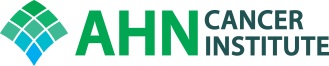 AHNCI Neurologic Oncology Program Tumor BoardFriday, May 8, 202012:00-1:00 p.m.Join Zoom Meetinghttps://zoom.us/j/519670691Meeting ID: 519 670 691Dial by your location+1 646 558 8656PASSWORD- 804637Cases to be discussedObjectives: Upon completion of this activity, participants will have a better understanding of decision-making for complex Neurologic Oncology  and be armed with clinical pathways to improve care.Accreditation: Allegheny General Hospital is accredited by the Accreditation Council for Continuing Medical Education to provide continuing medical education for physicians. Credit Designation Statement: Allegheny General Hospital designates this live activity for a maximum of 1.0 AMA PRA Category 1 Credit(s)™.  Physicians should claim only the credit commensurate with the extent of their participation in this activity.Disclosure: In accordance with the Accreditation Council for Continuing Medical Education (ACCME) and the policy of Allegheny General Hospital, presenters must disclose all relevant financial relationships, which in the context of their presentation(s), could be perceived as a real or apparent conflict of interest, (e.g., ownership of stock, honoraria or consulting fees). Any identifiable conflicts will be resolved prior to the activity. Any such relationships will be disclosed to the learner prior to the presentation(s).  Moderators and Presenters:  Tulika Ranjan, MD and Stephen Karlovits, MD has nothing to discloseCase De-identified patientReasonPresenter1CC MRN: 2093550She is a 71 year old female with a history of a meningioma resection in 1997 (no WHO grade available) followed by SRS in 2011 who presented with focal motor seizure activity in March.  Follow-up MRI done 4/29/20.  She has some right-sided weakness and incoordination.  Her insurance will not cover SPECT MRI.  What imaging options are available to evaluate the mass?AY2LD MRN: 1174016754 y/o female with Right frontal Gangliolioma, WHO Grade 1, IDH wild type, diagnosed 2/24/2020. Plan to repeat MRI in 3 months. Presenting to discuss plan with radiation oncology.TR3KW MRN: 33478363 y/o female with Right frontal recurrent Oligoastrocytoma, WHO Grade 2, focal 19Q deletion, diagnosed 5/28/2010, MRI recurrence 8/24/2018 and 6/6/2019. Currently on maintenance Temodar, but on hold until PET Brain completed in 4 weeks. Presenting to review MRI Brain 4/22/2020TR4MB MRN: 78099634 y/o male with Left parietal Anaplastic Astrocytoma, IDH Mutant, diagnosed 2/15/2018. Vague area of enhancement noted on MRI Brain 4/29/2020. May be treatment related. Presenting to review imaging.TR5PG MRN: 1151774073 y/o female with newly diagnosed GBM s/p craniotomy on 4/21/20 by Dr. Yu. Patient currently in IPR at Encompass Health. Will be established with Dr. Trombetta for radiation in Stubenville. Presenting to discuss plan for treatment.TR6RK MRN: 1159728676 y/o male with Left temporal parietal possible hemorrhagic glioblastoma, MGMT Methylated, IDH Wildtype diagnosed 5/20/2019. New nodular enhancement, possible development of multifocal disease noted on MRI Brain 4/30/20. Presenting to review imaging and discuss possibility of Gamma Knife treatment with Radiation Oncology.TR7DM MRN: 22547561 y/o female with Left temporal Glioblastoma, MGMT unmethylated, IDH wildtype, diagnosed 3/13/2020. Family initially declined treatment with radiation due to patient's poor performance status and hospice was initiated. However, patient has been slowly improving since being discharged home and family would like to discuss benefits of treatment. Repeat MRI was performed 5/6/2020, which noted enhancing and nonenhancing tumor. Presenting to review imaging and discuss possibility of treatment with radiation oncology.TR8DW MRN: 456214360 y/o female with newly diagnosed GBM currently admitted at AGH s/p biopsy by Dr. Williamson on 5/5/2020. Presenting to discuss treatment plan with neurosurgery and radonc.TR9KB MRN: 1194820056 y/o female with newly diagnosed GBM s/p craniotomy by Dr. Leonardo on 4/27/2020. Currently at West Penn for inpatient rehab. Presenting to discuss treatment plan with neurosurgery and radonc. Possible radonc consult to begin treatment planning while at West Penn?TR10DE MRN: 560702850 y/o female with newly diagnosed GBM s/p biopsy by Dr. Leonardo on 5/4/2020. Currently Jefferson IPR. Presenting to discuss treatment plan with neurosurgery and radonc.TR